Средства бюджета города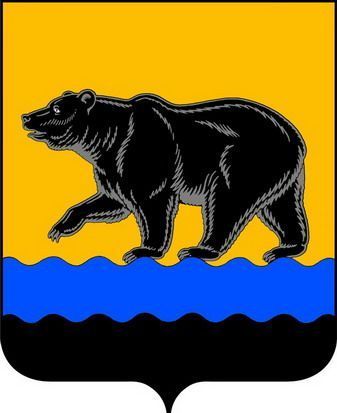 АДМИНИСТРАЦИЯ ГОРОДА НЕФТЕЮГАНСКА РАСПОРЯЖЕНИЕ08.07.2019 				                                № 191-рг.НефтеюганскО внесении изменения в распоряжение администрации города Нефтеюганска от 06.04.2018 № 97-р «Об утверждении состава единой межотраслевой комиссии по осуществлению закупок для обеспечения муниципальных нужд»В соответствии с Федеральным законом от 05.04.2013 № 44-ФЗ                          «О контрактной системе в сфере закупок товаров, работ и услуг для обеспечения государственных и муниципальных нужд», Уставом города Нефтеюганска, распоряжением администрации города Нефтеюганска от 18.01.2019 № 10-р «Об утверждении Положения о единой межотраслевой комиссии по осуществлению закупок для обеспечения муниципальных нужд», с учетом представлений муниципальных заказчиков:1.Внести изменение в распоряжение администрации города Нефтеюганска от 06.04.2018 № 97-р «Об утверждении состава единой межотраслевой комиссии по осуществлению закупок для обеспечения муниципальных нужд» (с изменениями, внесенными распоряжениями администрации города Нефтеюганска от 19.04.2018 № 119-р, от 24.04.2018                  № 124-р, от 09.06.2018 № 167-р, от 25.06.2018 № 178-р, от 10.08.2018 № 225-р, от 29.08.2018 № 244-р, от 14.09.2018 № 261-р, от 05.10.2018 № 280-р,                          от 22.10.2018 № 299-р, от 29.01.2019 № 14-р), а именно: приложение к распоряжению изложить согласно приложению к настоящему распоряжению. 2.Департаменту по делам администрации города (Прокопович П.А.) разместить распоряжение на официальном сайте органов местного самоуправления города Нефтеюганска в сети Интернет.Глава города Нефтеюганска 	                                                              С.Ю.ДегтяревПриложение к распоряжению администрации города								от 08.07.2019 № 191-рСоставединой межотраслевой комиссии по осуществлению закупок для обеспечения муниципальных нуждСогласованиепроекта распоряжения администрации города«О внесении изменения в распоряжение администрации города Нефтеюганска от 06.04.2018 № 97-р «Об утверждении состава единой межотраслевой комиссии по осуществлению закупок для обеспечения муниципальных нужд»1.Визы:2.Проект разработан: начальником отдела организации и размещения муниципальных закупок департамента экономического развития администрации города Нефтеюганска Г.Н.Слободой.Тел.: 23 84 37.3.Примечание (замечания):4.Рассылка:Департамент экономического развитияИАО ДДА.№п/пОсновной составРезервный составПримечание12341.ПредседательПредседательПредседатель1.1Пастухов Андрей Викторович, заместитель главы города Нефтеюганскапри осуществлении закупок для обеспечения муниципальных нужд департамента образования и молодёжной политики администрации города Нефтеюганска и подведомственных ему заказчиков, комитета культуры и туризма администрации города Нефтеюганска и подведомственных ему заказчиков, комитета физической культуры и спорта администрации города Нефтеюганска и подведомственных ему заказчиков1.2Абрамова Елена Анатольевна, заместитель главы города Нефтеюганскапри осуществлении закупок для обеспечения муниципальных нужд департамента градостроительства и земельных отношений 1234администрации города Нефтеюганска и подведомственных ему заказчиков, департамента муниципального имущества администрации города Нефтеюганска1.3Метелев Андрей Андреевич, заместитель главы города Нефтеюганскапри осуществлении закупок для обеспечения муниципальных нужд департамента жилищно-коммунального хозяйства администрации города Нефтеюганска и подведомственных ему заказчиков1.4Галиев Рафаэль Флоритович, заместитель председателя Думы города Нефтеюганскапри осуществлении закупок для обеспечения муниципальных нужд Думы города Нефтеюганска1.5Прокопович Павел Александрович, директор департамента по делам администрации города НефтеюганскаБелякова Светлана Викторовна, заместительдиректора департамента по делам администрации города Нефтеюганскапри осуществлении закупок для обеспечения муниципальных нужд администрации города Нефтеюганска1.6Щегульная Людмила Ивановна, директор департамента финансов администрации города Нефтеюганскапри осуществлении закупок для обеспечения муниципальных нужд департамента финансов администрации города Нефтеюганска  2.Заместитель председателяЗаместитель председателяЗаместитель председателя12342.1Григорьева Светлана Александровна, директор департамента экономического развития администрации города Нефтеюганска при осуществлении закупок для обеспечения муниципальных нужд города 3.Член комиссии от юридическо-правового управления администрации города НефтеюганскаЧлен комиссии от юридическо-правового управления администрации города НефтеюганскаЧлен комиссии от юридическо-правового управления администрации города Нефтеюганска3.1Болдырева Ольга Александровна, начальник договорного отдела юридическо-правового управления администрации города НефтеюганскаРусакова Светлана Викторовна, главный специалист договорного отдела юридическо-правового управления администрации города Нефтеюганскапри осуществлении закупок для обеспечения муниципальных нужд города 4.Член комиссии от департамента экономического развития администрации города НефтеюганскаЧлен комиссии от департамента экономического развития администрации города НефтеюганскаЧлен комиссии от департамента экономического развития администрации города Нефтеюганска4.1Невердас Дарья Юрьевна, заместитель директора департамента экономического развития администрации города НефтеюганскаКолесник Татьяна Фёдоровна, начальник отдела формирования и мониторинга муниципальных закупок департамента экономического развития администрации города Нефтеюганскапри осуществлении закупок для обеспечения муниципальных нужд города5.Член комиссии от заказчикаЧлен комиссии от заказчикаЧлен комиссии от заказчика5.1Гладких Татьяна Сергеевна, начальник организационно-правового отдела аппарата Думы города НефтеюганскаБарышникова Наталья Анатольевна, начальник отдела учета и отчетности-главный бухгалтер аппарата Думы города Нефтеюганскапри осуществлении закупок для обеспечения муниципальных нужд Думы города 5.2Ахмадуллин Руслан Рависович, директор департамента жилищно-коммунального хозяйства администрации города Сахаров Алексей Николаевич, заместитель директора департамента жилищно-коммунального хозяйства администрации города Нефтеюганскапри осуществлении закупок для обеспечения муниципальных нужд департамента жилищно-коммунального хозяйства 1234Нефтеюганскаадминистрации города5.3Павлов Игорь Аркадьевич, директор департамента градостроительства и земельных отношений администрации города НефтеюганскаПоткина Ирина Владимировна, заместитель директора департамента – главный бухгалтер департамента градостроительства и земельных отношений администрации города Нефтеюганска, Парфенов Евгений Иванович, начальник отдела учёта, отчётности и закупок департамента градостроительства и земельных отношений администрации города Нефтеюганскапри осуществлении закупок для обеспечения муниципальных нужд департамента градостроительства и земельных отношений администрации города5.4Турышева Ирина Александровна, специалист-эксперт отдела сводного бюджетного планирования департамента финансов администрации города НефтеюганскаШагиева Зульфия Шайхрахмановна, заместитель директора департамента финансов администрации города Нефтеюганскапри осуществлении закупок для обеспечения муниципальных нужд департамента финансов администрации города5.5Рихерт Юлия Юрьевна, начальник отдела закупок департамента муниципального имущества администрации города НефтеюганскаМага Андрей Васильевич, директор департамента муниципального имущества администрации города Нефтеюганска, Иванова Елена Витальевна, заместитель директора департамента муниципального имущества администрации города Нефтеюганскапри осуществлении закупок для обеспечения муниципальных нужд департамента муниципального имущества администрации города12345.6Никитина Ольга Алексеевна, начальник отдела реализации законодательства в сфере закупок и охраны труда по делам администрации города НефтеюганскаАнтонова Дарина Сергеевна,консультант департамента по делам администрации города Нефтеюганскапри осуществлении закупок для обеспечения муниципальных нужд администрации города (за исключением строк 5.7-5.14) 5.7Гладков Дмитрий Дмитриевич, начальник отдела информационных технологий, документационного обеспечения и контроля департамента по делам администрации города НефтеюганскаГуцуляк Иван Иванович, главный специалист отдела информационных технологий, документационного обеспечения и контроля департамента по делам администрации города Нефтеюганскапри осуществлении закупок для обеспечения муниципальных нужд администрации города в сфере в деятельности отдела, в том числе информационно-коммуникационных технологий, услуг связи и прочих услуг связи5.8Калаганова Александра Михайловна, начальник информационно-аналитического отдела департамента по делам администрации города НефтеюганскаШуст Юлия Васильевна, главный специалист информационно-аналитического отдела департамента по делам администрации города Нефтеюганскапри осуществлении закупок для обеспечения муниципальных нужд администрации города в сфере средств массовой информации5.9Чертов Вячеслав Александрович, начальник отдела по делам гражданской обороны и чрезвычайным ситуациям администрации города НефтеюганскаСавкин Сергей Владимирович, главный специалист отдела по делам гражданской обороны и чрезвычайным ситуациям администрации города Нефтеюганскапри осуществлении закупок для обеспечения муниципальных нужд отдела по делам гражданской обороны и чрезвычайным ситуациям администрации города5.10Сущик Юрий Иванович, начальник отдела технической защиты информации комитета специальных мероприятий администрации города Антонов Вадим Сергеевич, главный специалист отдела технической защиты информации комитета специальных мероприятийпри осуществлении закупок для обеспечения муниципальных нужд администрации города Нефтеюганска в сфере технической защиты 1234Нефтеюганскаадминистрации города Нефтеюганскаинформации5.11Прудиус Любовь Николаевна, начальник отдела развития предпринимательства и потребительского рынка департамента экономического развития администрации города Нефтеюганска  Кожедубова Юлия Витальевна, специалист-эксперт отдела развития предпринимательства и потребительского рынка департамента экономического развития администрации города Нефтеюганска  при осуществлении закупок для обеспечения муниципальных нужд администрации города Нефтеюганска в сфере предпринимательства5.12Лексина Карина Евгеньевна, начальник отдела муниципальной службы и кадров администрации города Нефтеюганска  Белева Светлана Леонидовна, главный специалист  отдела муниципальной службы и кадров администрации города Нефтеюганска  при осуществлении закупок для обеспечения муниципальных нужд администрации города в сфере диспансеризации и страхования 5.13Пастухова Светлана Александровна, специалист 1 категории отдела ЗАГС администрации города Нефтеюганска Петрова Ольга Юрьевна, заместитель начальника отдела ЗАГС администрации города Нефтеюганска при осуществлении закупок для обеспечения муниципальных нужд администрации города в сфере деятельности отдела ЗАГС администрации города5.14Гончарова Ольга Петровна, специалист-эксперт отдела устройства несовершеннолетних, нуждающихся в установлении над ними опеки и попечительства управления опеки и попечительства администрации города НефтеюганскаНикольская Алена Вячеславовна, начальник управления опеки и попечительства администрации города Нефтеюганскапри осуществлении закупок для обеспечения муниципальных нужд администрации города в сфере деятельности управления опеки и попечительства администрации города5.15Поливенко Наталья Николаевна, исполняющий Миргалеева Юлия Николаевна, заместитель начальника отдела учёта, при осуществлении закупок для обеспечения 1234обязанности председателя комитета культуры итуризма администрации города Нефтеюганскаотчётности и контроля – заместитель главного бухгалтера комитета культуры итуризма администрации города Нефтеюганскамуниципальных нужд комитета культуры и туризма администрации города5.16Финогенов Константин Анатольевич,заместитель председателя комитета физической культуры и спорта администрации города НефтеюганскаТихонова Светлана Александровна, начальник отдела организационно-правового обеспечения комитета физической культуры и спорта администрации города Нефтеюганскапри осуществлении закупок для обеспечения муниципальных нужд комитета физической культуры и спорта администрации города 5.17Лямова Татьяна Викторовна, директор департамента образования и молодёжной политики администрации города НефтеюганскаМичурина Надежда Юрьевна, заместитель директора департамента образования и молодёжной политики администрации города Нефтеюганскапри осуществлении закупок для обеспечения муниципальных нужд департамента  образования и молодёжной политики администрации города5.18Богданова Тамила Витальевна, заместитель директора Нефтеюганского городского муниципального казённого учреждения коммунального хозяйства «Служба единого заказчика»Юдина Ксения Анатольевна, начальник юридическо-правового отдела Нефтеюганского городского муниципального казённого учреждения коммунального хозяйства «Служба единого заказчика»при осуществлении закупок для обеспечения муниципальных нужд Нефтеюганского городского муниципального казённого учреждения коммунального хозяйства «Служба единого заказчика» 5.19Морозов Анатолий Николаевич, начальник Гуцуляк Александр Иванович, заместитель при осуществлении закупок для 1234муниципального казённого учреждения «Единая дежурно-диспетчерская служба»начальника муниципального казённого учреждения «Единая дежурно-диспетчерская служба», Ефремушкина Татьяна Алексеевна, юрисконсульт муниципального казённого учреждения «Единая дежурно-диспетчерская служба»обеспечения муниципальных нужд муниципального казённого учреждения «Единая дежурно-диспетчерская служба»5.20Егоров Андрей Викторович, директор муниципального казенного учреждения «Управление капитального строительства» Рамазанова Елена Анатольевна, заместитель директора муниципального казенного учреждения «Управление капитального строительства», Козак Елена Викторовна,    начальник ОПРиКД муниципального казенного учреждения «Управление капитального строительства» при осуществлении закупок для обеспечения муниципальных нужд муниципального казенного учреждения «Управление капитального строительства» 5.21Самотей Марина Викторовна, контрактный управляющий муниципального казённого учреждения «Управление учёта и отчетности образовательных учреждений»Суворова Ирина Петровна, заместитель директора муниципального казённого учреждения «Управление учёта и отчетности образовательных учреждений»при осуществлении закупок для обеспечения муниципальных нужд муниципального казённого учреждения «Управление учёта и отчетности образовательных учреждений»5.22Заремба Юлия Ивановна, директор муниципального бюджетного учреждения дополнительного Хайбрахманова Луиза Челямитдиновна, юрисконсульт муниципального бюджетного учреждения дополнительного при осуществлении закупок для обеспечения муниципальных нужд муниципального бюджетного 1234образования «Детская музыкальная школа имени В.В.Андреева»образования «Детская музыкальная школа имени В.В.Андреева»,Сафронова Лариса Валентиновна, заместитель директора по АХР муниципального бюджетного учреждения дополнительного образования «Детская музыкальная школа имени В.В.Андреева»образовательного учреждения дополнительного образования «Детская музыкальная школа имени В.В.Андреева»5.23Любимова Наталья Николаевна, директор муниципального бюджетного учреждения дополнительного образования «Детская школа искусств»Федотова Наталья Вениаминовна, заместитель директора муниципального бюджетного учреждения дополнительного образования «Детская школа искусств»при осуществлении закупок для обеспечения муниципальных нужд муниципального бюджетного образовательного учреждения дополнительного образования детей «Детская школа искусств»5.24Беляковцева Юлия Александровна, заместитель директора муниципального бюджетного учреждения культуры Театр кукол «Волшебная флейта»Мавлютов Марат Ильдусович, юрисконсульт муниципального бюджетного учреждения культуры Театр кукол «Волшебная флейта»,Гайнетдинова Гузель Рафаэловна, бухгалтер муниципального бюджетного учреждения культуры Театр кукол «Волшебная флейта»при осуществлении закупок для обеспечения муниципальных нужд муниципального бюджетного учреждения культуры Театр кукол «Волшебная флейта»5.25Белоконь Андрей Александрович, директор муниципального бюджетного учреждения культуры Васюкова Гульнара Ринатовна, юрисконсульт муниципального бюджетного учреждения культуры «Центр при осуществлении закупок для обеспечения муниципальных нужд муниципального бюджетного 1234«Центр национальных культур»национальных культур»,Фархшатова Эльвира Габдулхаковна, заместитель директора муниципального бюджетного учреждения культуры «Центр национальных культур»учреждения культуры «Центр национальных культур»5.26Низамов Фаниль Минихазиевич, инженер муниципального бюджетного учреждения культуры «Культурно- досуговый комплекс»Галиуллина Гузель Ринатовна, юрисконсульт 1 категории муниципального бюджетного учреждения культуры «Культурно- досуговый комплекс», Витовская Людмила Леонидовна, начальник отдела материально-технического стола муниципального бюджетного учреждения культуры «Культурно- досуговый комплекс»при осуществлении закупок для обеспечения муниципальных нужд муниципального бюджетного учреждения культуры «Культурно-досуговый комплекс»5.27Паталахов Дмитрий Александрович, заместитель директора муниципального бюджетного учреждения культуры «Городская библиотека»Николаева Олеся Валерьевна, юрисконсульт муниципального бюджетного учреждения культуры «Городская библиотека»при осуществлении закупок для обеспечения муниципальных нужд муниципального бюджетного учреждения культуры «Городская библиотека»5.28Якимова Алена Евгеньевна, контрактный управляющий муниципального бюджетного учреждения дополнительного образования детей «Специализированная Деменева Лилия Борисовна, заместитель директора по административно- хозяйственной части муниципального бюджетного учреждения дополнительного образования детей «Специализированная при осуществлении закупок для обеспечения муниципальных нужд муниципального бюджетного учреждения дополнительного образования детей «Специализированная 1234детско-юношеская спортивная школа олимпийского резерва по дзюдо»детско-юношеская спортивная школа олимпийского резерва по дзюдо»детско-юношеская спортивная школа олимпийского резерва по дзюдо»5.29Козловский Лев Сергеевич, специалист по закупкам муниципального бюджетного учреждения центр физической культуры и спорта «Жемчужина Югры»Гусейнова Рамзия Камаледдин кызы, старший специалист по закупкам муниципального бюджетного учреждения центр физической культуры и спорта «Жемчужина Югры»при осуществлении закупок для обеспечения муниципальных нужд муниципального бюджетного учреждения центр физической культуры и спорта «Жемчужина Югры»5.30Молодых Зульфия Равильевна, контрактный управляющий муниципального бюджетного учреждения дополнительного образования «Специализированная детско-юношеская спортивная школа олимпийского резерва по биатлону»Ложенкова Наталья Александровна, главный бухгалтер муниципального бюджетного учреждения дополнительного образования «Специализированная детско-юношеская спортивная школа олимпийского резерва по биатлону»при осуществлении закупок для обеспечения муниципальных нужд муниципального бюджетного учреждения дополнительного образования «Специализированная детско-юношеская спортивная школа олимпийского резерва по биатлону»5.31Антонова Юлия Сергеевна, юрисконсульт муниципального бюджетного учреждения дополнительного образования «Специализированная детско-юношеская спортивная школа олимпийского резерва «Спартак»Белецкая Наталия Геннадьевна, главный экономист муниципального бюджетного учреждения дополнительного образования «Специализированная детско-юношеская спортивная школа олимпийского резерва «Спартак»при осуществлении закупок для обеспечения муниципальных нужд муниципального бюджетного учреждения дополнительного образования «Специализированная детско-юношеская спортивная школа олимпийского резерва «Спартак»12345.32Смирнова Анастасия Михайловна, юрисконсульт муниципального бюджетного учреждения физической культуры и спорта «Юганск-Мастер имени С.А.Жилина»Кузин Валерий Юрьевич, директор муниципального бюджетного учреждения физической культуры и спорта «Юганск-Мастер имени С.А.Жилина»при осуществлении закупок для обеспечения муниципальных нужд муниципального бюджетного учреждения                      физической культуры и спорта «Юганск-Мастер имени                    С.А.Жилина»5.33Славинская Ираида Викторовна, директор муниципального бюджетного общеобразовательного учреждения «Средняя общеобразовательная школа № 1»Нагорных Анжелла Рустемовна, заместитель директора муниципального бюджетного общеобразовательного учреждения «Средняя общеобразовательная школа № 1»при осуществлении закупок для обеспечения муниципальных нужд муниципального бюджетного общеобразовательного учреждения «Средняя общеобразовательная школа № 1»5.34Линник Инна Алексеевна, директор муниципального бюджетного общеобразовательного учреждения«Средняя общеобразовательная школа № 2 имени Исаевой Антонины Ивановны»Лайпанова Елена Александровна, заместитель директора по учебно-воспитательной работе муниципального бюджетного общеобразовательного учреждения «Средняя общеобразовательная школа № 2 имени Исаевой Антонины Ивановны»при осуществлении закупок для обеспечения муниципальных нужд муниципального бюджетного общеобразовательного учреждения «Средняя общеобразовательная школа № 2 имени Исаевой Антонины Ивановны»5.35Скокова Анастасия Алексеевна, директор муниципального бюджетного общеобразовательного учреждения «Средняя общеобразовательная школа № 3»Быбина Лариса Николаевна, заместитель директора по административно-хозяйственной работе муниципального бюджетного общеобразовательного учреждения «Средняя при осуществлении закупок для обеспечения муниципальных нужд муниципального бюджетного общеобразовательного учреждения «Средняя общеобразовательная 1234общеобразовательная школа № 3» школа № 3»5.36Степкина Людмила Ивановна, директор муниципального бюджетного общеобразовательного учреждения «Средняя общеобразовательная кадетская школа № 4»Анисимова Марина Васильевна, заместитель директора муниципального бюджетного общеобразовательного учреждения «Средняя общеобразовательная кадетская школа № 4»при осуществлении закупок для обеспечения муниципальных нужд муниципального бюджетного общеобразовательного учреждения «Средняя общеобразовательная кадетская школа № 4»5.37Осколкова Наталья Валерьевна, заместитель директора по общим вопросам муниципального бюджетного общеобразовательного учреждения «Средняя общеобразовательная школа № 5 «Многопрофильная»Сильверстова Лариса Вениаминовна, заведующий библиотекой муниципального бюджетного общеобразовательного учреждения «Средняя общеобразовательная школа № 5 «Многопрофильная»при осуществлении закупок для обеспечения муниципальных нужд муниципального бюджетного общеобразовательного учреждения «Средняя общеобразовательная школа № 5 «Многопрофильная»5.38Корнюшенкова Лилия Александровна, заместитель директора по административно- хозяйственной работе муниципального бюджетного общеобразовательного учреждения «Средняя общеобразовательная школа № 6»Барматина Татьяна Николаевна, директор муниципального бюджетного общеобразовательного учреждения «Средняя общеобразовательная школа № 6»при осуществлении закупок для обеспечения муниципальных нужд муниципального бюджетного общеобразовательного учреждения «Средняя общеобразовательная школа № 6»5.39Суровцова Елена Ивановна, директор муниципального бюджетного общеобразовательного учреждения «Средняя общеобразовательная школа № 7»Вырученко Татьяна Ивановна, заместитель директора по административно-хозяйственной работе муниципального бюджетного общеобразовательного учреждения «Средняя при осуществлении закупок для обеспечения муниципальных нужд муниципального бюджетного общеобразовательного учреждения «Средняя общеобразовательная 1234общеобразовательная школа № 7»школа № 7»5.40Витязева Светлана Владимировна, заместитель директора по общим вопросам муниципального бюджетного общеобразовательного учреждения «Средняя общеобразовательная школа № 8»Рубцова Елена Николаевна, директор муниципального бюджетного общеобразовательного учреждения «Средняя общеобразовательная школа № 8»,Куренкова Татьяна Николаевна, заместитель директора по учебно-воспитательной работе муниципального бюджетного общеобразовательного учреждения «Средняя общеобразовательная школа № 8»при осуществлении закупок для обеспечения муниципальных нужд муниципального бюджетного общеобразовательного учреждения «Средняя общеобразовательная школа № 8»5.41Дугужева Фатимат Султановна, заместитель директора муниципального бюджетного общеобразовательного учреждения «Средняя общеобразовательная школа № 9»Кнайдровская Татьяна Борисовна, заместитель директора муниципального бюджетного общеобразовательного учреждения «Средняя общеобразовательная школа № 9»при осуществлении закупок для обеспечения муниципальных нужд муниципального бюджетного общеобразовательного учреждения «Средняя общеобразовательная школа № 9»5.42Краснов Федор Юрьевич, директор муниципального бюджетного общеобразовательного учреждения «Средняя общеобразовательная школа с углубленным изучением отдельных предметов № 10»Акатова Наталия Николаевна, заместитель директора по административно-хозяйственной работе муниципального бюджетного общеобразовательного учреждения «Средняя общеобразовательная школа с углубленным изучением отдельных предметов № 10»при осуществлении закупок для обеспечения муниципальных нужд муниципального бюджетного общеобразовательного учреждения «Средняя общеобразовательная школа с углубленным изучением отдельных предметов № 10»12345.43Рудзинский Юрий Иосифович, директор муниципального бюджетного общеобразовательного учреждения «Средняя общеобразовательная школа № 13»Харисова Зиля Минулловна, заместитель директора по административно-хозяйственной работе муниципального бюджетного общеобразовательного учреждения «Средняя общеобразовательная школа № 13»при осуществлении закупок для обеспечения муниципальных нужд муниципального бюджетного общеобразовательного учреждения «Средняя общеобразовательная школа № 13»5.44Фахрутдинова Альбина Гаптулгалимовна, директор муниципального бюджетного общеобразовательного учреждения «Средняя общеобразовательная школа № 14»Донская Ольга Демьяновна, заместитель директора по учебно-воспитательной работе муниципального бюджетного общеобразовательного учреждения «Средняя общеобразовательная школа № 14»при осуществлении закупок для обеспечения муниципальных нужд муниципального бюджетного общеобразовательного учреждения «Средняя общеобразовательная школа № 14»5.45Лукьянчикова Татьяна Ивановна, директор муниципального бюджетного общеобразовательного учреждения «Лицей № 1»Якименко Юлия Васильевна, юрисконсульт муниципального бюджетного общеобразовательного учреждения «Лицей № 1»при осуществлении закупок для обеспечения муниципальных нужд муниципального бюджетного общеобразовательного учреждения «Лицей № 1»5.46Федив Лариса Павловна, юрисконсульт муниципального бюджетного общеобразовательного учреждения «Начальная школа № 15»Лактина Татьяна Валентиновна, директор муниципального бюджетного общеобразовательного учреждения «Начальная школа № 15»при осуществлении закупок для обеспечения муниципальных нужд муниципального бюджетного общеобразовательного учреждения «Начальная школа № 15»12345.47Кривошеева Надежда Николаевна, заместитель директора по учебно-воспитательной работе муниципального бюджетного общеобразовательного учреждения «Школа развития № 24»Почуева Людмила Ивановна, заместитель директора по административно-хозяйственной работе муниципального бюджетного общеобразовательного учреждения «Школа развития № 24»при осуществлении закупок для обеспечения муниципальных нужд муниципального бюджетного общеобразовательного учреждения «Школа развития № 24»5.48Саитова Юлия Владимировна, заведующий муниципальным бюджетным дошкольным образовательным учреждением «Детский сад  № 1 «Рябинка»Иванченко Мария Владимировна, заместитель заведующего по административно-хозяйственной работе муниципального бюджетного дошкольного образовательного учреждения «Детский сад  № 1 «Рябинка»при осуществлении закупок для обеспечения муниципальных нужд муниципального бюджетного дошкольного образовательного учреждения «Детский сад  № 1 «Рябинка»5.49Крестоношина Наталья Александровна, заведующий муниципальным бюджетным дошкольным образовательным учреждением «Детский сад № 2 «Колосок»Мокрушина Татьяна Леонидовна, заместитель заведующего по административно-хозяйственной работе муниципальным бюджетным дошкольным образовательным учреждением «Детский сад № 2 «Колосок»при осуществлении закупок для обеспечения муниципальных нужд муниципального бюджетного дошкольного образовательного учреждения «Детский сад № 2 «Колосок»5.50Микольян Любовь Ивановна, заместитель заведующего по административно-хозяйственной деятельности муниципальным бюджетным дошкольным образовательным Макаркина Галина Александровна, заведующий муниципальным бюджетным дошкольным образовательным учреждением «Детский сад № 5 «Ивушка»при осуществлении закупок для обеспечения муниципальных нужд муниципального бюджетного дошкольного образовательного учреждения «Детский сад № 5 «Ивушка»1234учреждением «Детский сад № 5 «Ивушка»5.51Курмачева Ирина Анатольевна, заведующий муниципальным бюджетным дошкольным образовательным учреждением «Детский сад № 10 «Гусельки»Габрова Елена Васильевна, заместитель заведующего по воспитательной и методической работе муниципального бюджетного дошкольного образовательного учреждения «Детский сад № 10 «Гусельки»при осуществлении закупок для обеспечения муниципальных нужд муниципального бюджетного дошкольного образовательного учреждения «Детский сад № 10 «Гусельки»5.52Боченкова Наталья Петровна, заведующий муниципальным бюджетным дошкольным образовательным учреждением «Детский сад  № 13 «Чебурашка»Кинзибулатова Елена Владимировна, заместитель заведующего по административно-хозяйственной работе муниципального бюджетного дошкольного образовательного учреждения «Детский сад  № 13 «Чебурашка»при осуществлении закупок для обеспечения муниципальных нужд муниципального бюджетного дошкольного образовательного учреждения «Детский сад  № 13 «Чебурашка»5.53Хамидуллина Елена Васильевна, заведующий муниципальным бюджетным дошкольным образовательным учреждением «Детский сад  № 14 «Умка»Бессонова Маргарита Олеговна, заместитель заведующего муниципальным бюджетным дошкольным образовательным учреждением «Детский сад  № 14 «Умка»при осуществлении закупок для обеспечения муниципальных нужд муниципального бюджетного дошкольного образовательного учреждения «Детский сад  № 14 «Умка»5.54Маркова Оксана Васильевна, заведующий муниципальным бюджетным дошкольным образовательным учреждением «ДетскийМавлюкаева Айгюль Аминовна, юрисконсульт муниципальным бюджетным дошкольным образовательным учреждением «Детский при осуществлении закупок для обеспечения муниципальных нужд муниципального бюджетного дошкольного образовательного 1234сад  № 16 «Золотая рыбка» сад  № 16 «Золотая рыбка»учреждения «Детский сад  № 16 «Золотая рыбка»5.55Бухтиярова Татьяна Ивановна, заведующий муниципальным бюджетным дошкольным образовательным учреждением «Детский сад № 17 «Сказка»Ястремская Ульяна Николаевна, заместитель заведующего по административно-хозяйственной работе муниципального бюджетного дошкольного образовательного учреждения «Детский сад № 17 «Сказка»при осуществлении закупок для обеспечения муниципальных нужд муниципального бюджетного дошкольного образовательного учреждения «Детский сад № 17 «Сказка»5.56Муртазина Гузаль Рафисовна, заведующий муниципальным бюджетным дошкольным образовательным учреждением «Детский сад № 18 «Журавлик»Туголукова Виктория Юрьевна, заместитель заведующего по общим вопросам муниципальным бюджетным дошкольным образовательным учреждением «Детский сад № 18 «Журавлик»при осуществлении закупок для обеспечения муниципальных нужд муниципального бюджетного дошкольного образовательного учреждения «Детский            сад № 18 «Журавлик»5.57Вольман Наталья Николаевна, заведующий муниципальным бюджетным дошкольным образовательным учреждением «Детский сад № 25 «Ромашка»Муковнина Татьяна Анатольевна, заместитель заведующего муниципальным бюджетным дошкольным образовательным учреждением «Детский сад № 25 «Ромашка»при осуществлении закупок для обеспечения муниципальных нужд муниципального бюджетного дошкольного образовательного учреждения «Детский сад № 25 «Ромашка»5.58Шейфер-Грушко Ирина Анатольевна, директор муниципального бюджетного учреждения дополнительного образования «Центр дополнительного образования «Поиск»Хафизова Ярослава Игоревна, юрисконсульт (по совместительству) муниципального бюджетного учреждения дополнительного образования «Центр дополнительного образования «Поиск»,при осуществлении закупок для обеспечения муниципальных нужд муниципального бюджетного дополнительного образования «Центр дополнительного 1234Григорьева Елена Валериевна, заместитель директора по УВР муниципального бюджетного учреждения дополнительного образования «Центр дополнительного образования «Поиск»образования «Поиск»5.59Хоммик Татьяна Викторовна, заместитель директора муниципального бюджетного учреждения дополнительного образования «Дом детского творчества»Батюкова Ольга Станиславовна, директор муниципального бюджетного учреждения дополнительного образования «Дом детского творчества»при осуществлении закупок для обеспечения муниципальных нужд муниципального бюджетного учреждения дополнительного образования «Дом детского творчества»6.Секретарь комиссии (без права голоса)Секретарь комиссии (без права голоса)Секретарь комиссии (без права голоса)6.1Слобода Галина Николаевна, начальник отдела организации и размещения муниципальных закупок департамента экономического развития администрации города НефтеюганскаСущик Елена Германовна, главный специалист отдела организации и размещения муниципальных закупок департамента экономического развития администрации города Нефтеюганскапри осуществлении закупок для обеспечения муниципальных нужд города Заместитель главы городаС.В.ЛагойдаЗаместитель главы городаА.В.ПастуховЗаместитель главы городаЕ.А.АбрамоваЗаместитель главы городаА.А.МетелевДиректор департамента по делам администрацииП.А.ПрокоповичДиректор департамента экономического развитияС.А.ГригорьеваНачальник юридическо- правового управленияИ.Н.Иванчикова